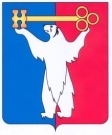 АДМИНИСТРАЦИЯ ГОРОДА НОРИЛЬСКАКРАСНОЯРСКОГО КРАЯРАСПОРЯЖЕНИЕ27.12.2017 		                               г. Норильск	                                      № 424-оргО мерах по обеспечению проведения выборов в муниципальном образовании город Норильскв день голосования 18 марта 2018 годаВ соответствии с Федеральным законом от 12.06.2002 № 67-ФЗ «Об основных гарантиях избирательных прав и права на участие в референдуме граждан Российской Федерации», Федеральным законом от 10.01.2003 № 19-ФЗ «О выборах Президента Российской Федерации», в рамках подготовки к проведению выборов Президента Российской Федерации в день голосования 18 марта 2018 года:1. Руководителям муниципальных учреждений муниципального образования город Норильск, в которых расположены избирательные участки: 1.1. Оказывать содействие и практическую помощь участковым избирательным комиссиям в организации подготовки и проведения выборов в день голосования             18 марта 2018 года.1.2. Обеспечить предоставление участковым избирательным комиссиям на безвозмездной основе необходимого оборудования, мебели, компьютерной техники       и оргтехники для подготовки и проведения выборов в день голосования 18 марта 2018 года.1.3. Назначить ответственных лиц за взаимодействие с участковыми избирательными комиссиями.1.4.  Организовать дежурство ответственных лиц на время проведения выборов в день голосования 18 марта 2018 года.И.о. Главы города  Норильска                                                                           А.В. Малков